24.02.21WAL T use our reasoning and problem solving skills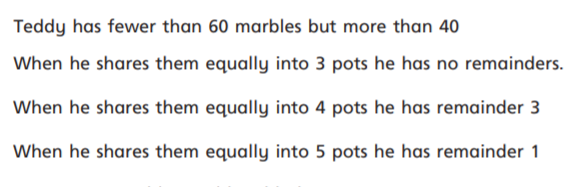 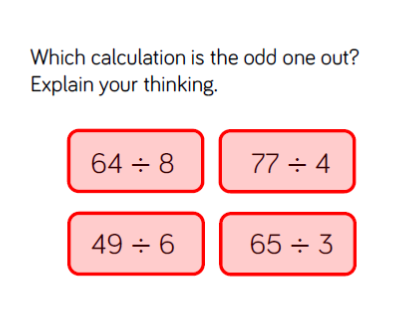 Answers64 divided by 8 is the odd one out as here there is no remainder. I know that 64 is in my 8 times tables. In other words 64 is a multiple of 8. 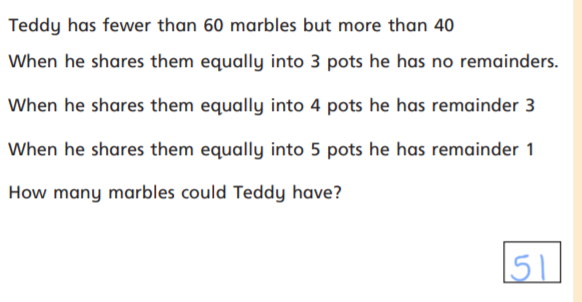 